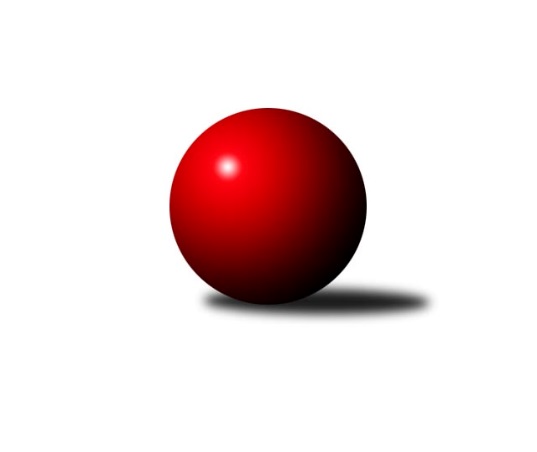 Č.4Ročník 2016/2017	2.10.2016Nejlepšího výkonu v tomto kole: 3455 dosáhlo družstvo: KK Slovan Rosice1. KLZ 2016/2017Výsledky 4. kolaSouhrnný přehled výsledků:SKK Jičín	- TJ Sokol Duchcov	5:3	3288:2891	12.0:12.0	1.10.SKK  Náchod	- SKK Rokycany	3:5	3224:3226	12.0:12.0	1.10.KK Konstruktiva Praha 	- KK Slavia Praha	3:5	3109:3172	10.5:13.5	1.10.TJ Lokomotiva Česká Třebová	- TJ Valašské Meziříčí	2:6	3236:3242	10.0:14.0	1.10.TJ Spartak Přerov	- TJ Sokol Husovice	7:1	3390:3098	17.0:7.0	1.10.KK Blansko 	- KK Slovan Rosice	3:5	3445:3455	12.0:12.0	2.10.Tabulka družstev:	1.	TJ Spartak Přerov	4	3	1	0	21.0 : 11.0 	58.0 : 38.0 	 3368	7	2.	KK Slovan Rosice	4	3	0	1	20.0 : 12.0 	50.0 : 46.0 	 3343	6	3.	KK Slavia Praha	4	3	0	1	19.0 : 13.0 	54.5 : 41.5 	 3270	6	4.	TJ Sokol Duchcov	4	2	1	1	18.0 : 14.0 	48.5 : 47.5 	 3216	5	5.	TJ Valašské Meziříčí	4	2	1	1	16.0 : 16.0 	45.5 : 50.5 	 3251	5	6.	TJ Sokol Husovice	3	2	0	1	13.0 : 11.0 	35.0 : 37.0 	 3116	4	7.	SKK Rokycany	4	2	0	2	17.0 : 15.0 	50.5 : 45.5 	 3227	4	8.	SKK Jičín	4	1	1	2	14.0 : 18.0 	42.0 : 54.0 	 3278	3	9.	KK Blansko	4	1	0	3	15.0 : 17.0 	46.5 : 49.5 	 3292	2	10.	KK Konstruktiva Praha	4	1	0	3	13.0 : 19.0 	46.5 : 49.5 	 3115	2	11.	SKK  Náchod	4	1	0	3	12.0 : 20.0 	45.5 : 50.5 	 3244	2	12.	TJ Lokomotiva Česká Třebová	3	0	0	3	6.0 : 18.0 	29.5 : 42.5 	 3045	0Podrobné výsledky kola:	 SKK Jičín	3288	5:3	2891	TJ Sokol Duchcov	Eva Kammelová	125 	 123 	 138 	143	529 	 0:4 	 609 	 139	145 	 158	167	Lenka Chalupová	Monika Hercíková	137 	 138 	 142 	120	537 	 1:3 	 575 	 135	152 	 144	144	Nikol Plačková	Michaela Nožičková	134 	 145 	 133 	134	546 	 4:0 	 67 	 	67 	 0		Růžena Svobodová *1	Michaela Kučerová	140 	 139 	 146 	144	569 	 3:1 	 547 	 126	153 	 141	127	Michaela Erbenová	Nikola Portyšová	131 	 136 	 157 	133	557 	 1:3 	 540 	 147	137 	 105	151	Simona Koutníková	Nela Pristandová	137 	 140 	 121 	152	550 	 3:1 	 553 	 129	133 	 146	145	Ivana Březinovározhodčí: střídání: *1 po 17. hodu nikdo nevystřídalNejlepší výkon utkání: 609 - Lenka Chalupová	 SKK  Náchod	3224	3:5	3226	SKK Rokycany	Ilona Bezdíčková	144 	 135 	 135 	123	537 	 1:3 	 582 	 134	147 	 145	156	Denisa Pytlíková	Martina Hrdinová	124 	 144 	 117 	119	504 	 2:2 	 466 	 128	107 	 126	105	Kateřina Fürstová	Nina Brožková	145 	 133 	 147 	149	574 	 3:1 	 561 	 155	128 	 133	145	Lenka Findejsová	Dana Adamů *1	129 	 108 	 132 	128	497 	 1:3 	 550 	 131	148 	 129	142	Marta Kořanová	Aneta Cvejnová	147 	 149 	 151 	138	585 	 4:0 	 492 	 127	126 	 105	134	Daniela Pochylová	Renáta Šimůnková	141 	 119 	 125 	142	527 	 1:3 	 575 	 147	149 	 150	129	Terezie Krákorovározhodčí: střídání: *1 od 56. hodu Šárka MajerováNejlepší výkon utkání: 585 - Aneta Cvejnová	 KK Konstruktiva Praha 	3109	3:5	3172	KK Slavia Praha	Lenka Nová	125 	 128 	 126 	139	518 	 1:3 	 542 	 147	132 	 133	130	Vlasta Kohoutová	Martina Čapková	108 	 126 	 121 	110	465 	 0:4 	 537 	 123	131 	 138	145	Ivana Kaanová	Ludmila Holubová	119 	 116 	 138 	140	513 	 2:2 	 494 	 103	130 	 108	153	Šárka Marková *1	Hana Viewegová	133 	 133 	 115 	134	515 	 1:3 	 546 	 141	126 	 144	135	Vladimíra Šťastná	Eva Kopřivová	142 	 149 	 128 	114	533 	 3:1 	 502 	 134	125 	 118	125	Helena Gruszková	Petra Najmanová	126 	 136 	 154 	149	565 	 3.5:0.5 	 551 	 126	134 	 152	139	Kristýna Jurákovározhodčí: střídání: *1 od 61. hodu Lucie TauerováNejlepší výkon utkání: 565 - Petra Najmanová	 TJ Lokomotiva Česká Třebová	3236	2:6	3242	TJ Valašské Meziříčí	Lucie Kaucká	127 	 136 	 135 	130	528 	 2:2 	 507 	 110	109 	 156	132	Kristýna Štreichová	Andrea Jánová	143 	 139 	 127 	130	539 	 0:4 	 574 	 155	142 	 132	145	Kristýna Bulfánová	Eva Sedláková	115 	 138 	 123 	119	495 	 2:2 	 514 	 112	137 	 139	126	Klára Zubajová	Kateřina Kolářová	149 	 131 	 132 	139	551 	 1:3 	 551 	 121	136 	 151	143	Pavla Čípová	Monika Wajsarová	150 	 134 	 149 	133	566 	 3:1 	 515 	 131	122 	 126	136	Dana Uhříková	Klára Pekařová	114 	 134 	 167 	142	557 	 2:2 	 581 	 157	147 	 146	131	Ivana Marančákovározhodčí: Nejlepší výkon utkání: 581 - Ivana Marančáková	 TJ Spartak Přerov	3390	7:1	3098	TJ Sokol Husovice	Martina Janyšková	139 	 140 	 144 	152	575 	 3:1 	 486 	 148	103 	 114	121	Lucie Oriňáková	Gabriela Helisová	153 	 131 	 157 	123	564 	 3:1 	 470 	 124	112 	 99	135	Markéta Gabrhelová *1	Monika Pavelková	132 	 159 	 123 	140	554 	 1:3 	 592 	 149	143 	 148	152	Anna Mašláňová	Zuzana Machalová	149 	 130 	 142 	137	558 	 3:1 	 536 	 143	148 	 118	127	Eliška Kubáčková	Kamila Katzerová	138 	 149 	 134 	154	575 	 4:0 	 519 	 132	128 	 113	146	Veronika Štáblová	Kateřina Fajdeková	121 	 131 	 155 	157	564 	 3:1 	 495 	 127	125 	 121	122	Lucie Kelpenčevovározhodčí: střídání: *1 od 65. hodu Blanka SedlákováNejlepší výkon utkání: 592 - Anna Mašláňová	 KK Blansko 	3445	3:5	3455	KK Slovan Rosice	Michaela Zajacová	139 	 145 	 140 	126	550 	 1:3 	 580 	 149	148 	 138	145	Naděžda Dobešová	Markéta Ptáčková	132 	 125 	 141 	172	570 	 1:3 	 611 	 156	155 	 157	143	Iva Rosendorfová	Lucie Nevřivová	163 	 138 	 151 	136	588 	 2:2 	 599 	 145	164 	 137	153	Alena Kantnerová	Zdeňka Ševčíková	151 	 146 	 155 	143	595 	 2:2 	 563 	 163	124 	 124	152	Natálie Topičová	Zuzana Musilová	146 	 152 	 152 	142	592 	 4:0 	 556 	 132	150 	 143	131	Šárka Palková	Tereza Buďová	135 	 144 	 138 	133	550 	 2:2 	 546 	 160	119 	 133	134	Andrea Axmanovározhodčí: Nejlepší výkon utkání: 611 - Iva RosendorfováPořadí jednotlivců:	jméno hráče	družstvo	celkem	plné	dorážka	chyby	poměr kuž.	Maximum	1.	Markéta Jandíková 	TJ Valašské Meziříčí	581.00	373.0	208.0	3.0	2/3	(623)	2.	Martina Janyšková 	TJ Spartak Přerov	580.50	381.2	199.3	4.0	2/2	(598)	3.	Naděžda Dobešová 	KK Slovan Rosice	578.33	387.5	190.8	2.0	3/3	(587)	4.	Simona Koutníková 	TJ Sokol Duchcov	578.25	370.0	208.3	3.3	4/4	(606)	5.	Gabriela Helisová 	TJ Spartak Přerov	573.33	379.3	194.0	2.7	2/2	(594)	6.	Lenka Chalupová 	TJ Sokol Duchcov	573.00	379.0	194.0	2.8	4/4	(609)	7.	Kristýna Juráková 	KK Slavia Praha	571.50	372.3	199.3	3.3	4/4	(602)	8.	Zuzana Musilová 	KK Blansko 	567.83	369.2	198.7	3.7	2/2	(606)	9.	Alena Kantnerová 	KK Slovan Rosice	567.67	364.2	203.5	2.0	3/3	(599)	10.	Iva Rosendorfová 	KK Slovan Rosice	567.67	381.0	186.7	4.0	3/3	(611)	11.	Natálie Topičová 	KK Slovan Rosice	567.50	370.3	197.2	4.0	3/3	(576)	12.	Kateřina Fajdeková 	TJ Spartak Přerov	565.83	365.3	200.5	2.8	2/2	(582)	13.	Ivana Marančáková 	TJ Valašské Meziříčí	565.75	368.0	197.8	2.5	2/3	(581)	14.	Terezie Krákorová 	SKK Rokycany	565.50	381.0	184.5	4.8	3/3	(619)	15.	Tereza Buďová 	KK Blansko 	564.25	371.8	192.5	2.8	2/2	(572)	16.	Eva Kammelová 	SKK Jičín	563.83	377.3	186.5	6.0	3/3	(593)	17.	Denisa Pytlíková 	SKK Rokycany	562.33	354.8	207.5	2.7	3/3	(582)	18.	Nina Brožková 	SKK  Náchod	560.83	371.8	189.0	3.8	3/3	(592)	19.	Kamila Katzerová 	TJ Spartak Přerov	560.17	366.3	193.8	4.5	2/2	(575)	20.	Anna Mašláňová 	TJ Sokol Husovice	560.00	369.3	190.8	3.8	2/2	(592)	21.	Vladimíra Šťastná 	KK Slavia Praha	559.50	365.8	193.8	2.3	4/4	(586)	22.	Stanislava Ovšáková 	TJ Spartak Přerov	558.50	377.5	181.0	2.0	2/2	(561)	23.	Klára Pekařová 	TJ Lokomotiva Česká Třebová	557.33	374.7	182.7	5.0	3/3	(578)	24.	Nikola Portyšová 	SKK Jičín	555.33	367.7	187.7	3.5	3/3	(573)	25.	Nikol Plačková 	TJ Sokol Duchcov	554.33	383.3	171.0	6.0	3/4	(575)	26.	Michaela Kučerová 	SKK Jičín	553.83	369.3	184.5	3.0	3/3	(572)	27.	Barbora Vaštáková 	TJ Valašské Meziříčí	553.25	357.8	195.5	3.8	2/3	(571)	28.	Renáta Šimůnková 	SKK  Náchod	552.50	369.7	182.8	2.8	3/3	(578)	29.	Lenka Findejsová 	SKK Rokycany	551.83	366.0	185.8	6.7	3/3	(569)	30.	Adéla Kolaříková 	TJ Sokol Duchcov	551.67	362.3	189.3	4.0	3/4	(576)	31.	Lucie Nevřivová 	KK Blansko 	550.83	368.5	182.3	3.3	2/2	(588)	32.	Aneta Cvejnová 	SKK  Náchod	550.33	359.8	190.5	3.2	3/3	(585)	33.	Kateřina Kolářová 	TJ Lokomotiva Česká Třebová	547.67	369.3	178.3	5.0	3/3	(558)	34.	Zdeňka Ševčíková 	KK Blansko 	545.17	361.2	184.0	3.7	2/2	(595)	35.	Nela Pristandová 	SKK Jičín	545.00	368.0	177.0	4.3	2/3	(551)	36.	Jana Navláčilová 	TJ Valašské Meziříčí	544.83	360.3	184.5	8.0	2/3	(555)	37.	Vlasta Kohoutová 	KK Slavia Praha	544.67	372.7	172.0	5.3	3/4	(575)	38.	Monika Hercíková 	SKK Jičín	544.33	368.2	176.2	4.7	3/3	(556)	39.	Ivana Březinová 	TJ Sokol Duchcov	541.75	365.5	176.3	4.0	4/4	(553)	40.	Andrea Axmanová 	KK Slovan Rosice	541.50	373.7	167.8	5.8	3/3	(579)	41.	Eliška Kubáčková 	TJ Sokol Husovice	541.25	359.3	182.0	3.5	2/2	(547)	42.	Pavla Čípová 	TJ Valašské Meziříčí	540.50	369.5	171.0	9.0	2/3	(551)	43.	Monika Wajsarová 	TJ Lokomotiva Česká Třebová	539.50	369.5	170.0	3.5	2/3	(566)	44.	Kristýna Bulfánová 	TJ Valašské Meziříčí	539.00	363.3	175.7	5.7	3/3	(574)	45.	Ludmila Johnová 	TJ Lokomotiva Česká Třebová	538.50	374.5	164.0	6.0	2/3	(542)	46.	Martina Hrdinová 	SKK  Náchod	538.00	359.3	178.7	3.3	3/3	(585)	47.	Ivana Kaanová 	KK Slavia Praha	537.67	368.7	169.0	4.0	3/4	(557)	48.	Šárka Palková 	KK Slovan Rosice	536.50	365.5	171.0	6.0	2/3	(556)	49.	Petra Najmanová 	KK Konstruktiva Praha 	534.67	358.2	176.5	5.2	3/3	(581)	50.	Michaela Zajacová 	KK Blansko 	533.75	367.8	166.0	7.3	2/2	(550)	51.	Monika Pavelková 	TJ Spartak Přerov	533.67	363.0	170.7	6.8	2/2	(554)	52.	Markéta Ptáčková 	KK Blansko 	532.67	361.3	171.3	6.0	2/2	(570)	53.	Lucie Tauerová 	KK Slavia Praha	531.33	368.3	163.0	5.3	3/4	(537)	54.	Dana Adamů 	SKK  Náchod	531.00	355.5	175.5	6.5	2/3	(555)	55.	Helena Gruszková 	KK Slavia Praha	531.00	368.3	162.7	7.0	3/4	(558)	56.	Šárka Majerová 	SKK  Náchod	530.50	351.5	179.0	5.0	2/3	(536)	57.	Lucie Kaucká 	TJ Lokomotiva Česká Třebová	530.00	358.7	171.3	6.3	3/3	(532)	58.	Ludmila Holubová 	KK Konstruktiva Praha 	529.25	362.3	167.0	4.8	2/3	(546)	59.	Marta Kořanová 	SKK Rokycany	528.33	354.5	173.8	5.3	3/3	(550)	60.	Eva Kopřivová 	KK Konstruktiva Praha 	527.67	360.7	167.0	6.0	3/3	(538)	61.	Martina Čapková 	KK Konstruktiva Praha 	526.50	361.3	165.2	6.5	3/3	(550)	62.	Daniela Pochylová 	SKK Rokycany	524.67	351.0	173.7	5.3	3/3	(566)	63.	Kristýna Štreichová 	TJ Valašské Meziříčí	524.67	359.3	165.3	8.7	3/3	(537)	64.	Michaela Nožičková 	SKK Jičín	523.00	361.0	162.0	6.0	2/3	(546)	65.	Veronika Štáblová 	TJ Sokol Husovice	520.25	364.0	156.3	7.3	2/2	(549)	66.	Hana Šeborová 	TJ Lokomotiva Česká Třebová	519.50	350.5	169.0	6.5	2/3	(536)	67.	Kateřina Kohoutová 	KK Konstruktiva Praha 	516.50	353.5	163.0	6.0	2/3	(535)	68.	Lucie Kelpenčevová 	TJ Sokol Husovice	509.50	341.8	167.8	5.3	2/2	(539)	69.	Lenka Nová 	KK Konstruktiva Praha 	505.17	345.3	159.8	7.0	3/3	(543)	70.	Marie Chlumská 	KK Konstruktiva Praha 	497.00	343.0	154.0	5.0	2/3	(504)	71.	Klára Zubajová 	TJ Valašské Meziříčí	495.50	353.5	142.0	12.0	2/3	(514)	72.	Kateřina Fürstová 	SKK Rokycany	493.83	341.5	152.3	12.7	3/3	(557)	73.	Lucie Oriňáková 	TJ Sokol Husovice	492.50	350.3	142.3	10.5	2/2	(524)		Markéta Hofmanová 	TJ Sokol Duchcov	570.50	364.0	206.5	2.0	2/4	(572)		Marie Kolářová 	SKK Jičín	568.00	354.0	214.0	1.0	1/3	(568)		Zuzana Machalová 	TJ Spartak Přerov	558.00	355.0	203.0	3.0	1/2	(558)		Michaela Erbenová 	TJ Sokol Duchcov	547.00	358.0	189.0	4.0	1/4	(547)		Lenka Kalová  st.	KK Blansko 	542.00	352.0	190.0	6.0	1/2	(542)		Šárka Marková 	KK Slavia Praha	541.00	359.5	181.5	5.5	2/4	(551)		Andrea Jánová 	TJ Lokomotiva Česká Třebová	539.00	347.0	192.0	5.0	1/3	(539)		Ilona Bezdíčková 	SKK  Náchod	537.00	338.0	199.0	8.0	1/3	(537)		Magda Winterová 	KK Slovan Rosice	531.00	383.0	148.0	8.0	1/3	(531)		Hana Viewegová 	KK Konstruktiva Praha 	515.00	342.0	173.0	8.0	1/3	(515)		Dana Uhříková 	TJ Valašské Meziříčí	515.00	372.0	143.0	11.0	1/3	(515)		Markéta Gabrhelová 	TJ Sokol Husovice	514.00	363.5	150.5	7.0	1/2	(530)		Růžena Svobodová 	TJ Sokol Duchcov	509.00	355.5	153.5	6.0	2/4	(513)		Eva Sedláková 	TJ Lokomotiva Česká Třebová	495.00	333.0	162.0	8.0	1/3	(495)		Dana Viková 	SKK Jičín	491.00	354.0	137.0	12.0	1/3	(491)		Libuše Zichová 	KK Konstruktiva Praha 	481.00	339.0	142.0	14.0	1/3	(481)Sportovně technické informace:Starty náhradníků:registrační číslo	jméno a příjmení 	datum startu 	družstvo	číslo startu1044	Renata Šimůnková	01.10.2016	SKK  Náchod	4x24858	Dana Uhříková	01.10.2016	TJ Valašské Meziříčí	1x9892	Hana Kovářová	01.10.2016	KK Konstruktiva Praha 	1x22770	Blanka Sedláková	01.10.2016	TJ Sokol Husovice	1x8966	Jaroslav Sanák	01.10.2016	KK Slavia Praha	3x
Hráči dopsaní na soupisku:registrační číslo	jméno a příjmení 	datum startu 	družstvo	Program dalšího kola:5. kolo8.10.2016	so	14:00	TJ Lokomotiva Česká Třebová - TJ Sokol Husovice (dohrávka z 2. kola)	15.10.2016	so	10:00	SKK Rokycany - TJ Spartak Přerov	15.10.2016	so	10:00	TJ Sokol Duchcov - KK Konstruktiva Praha 	15.10.2016	so	11:00	KK Slavia Praha - TJ Lokomotiva Česká Třebová	15.10.2016	so	12:30	TJ Sokol Husovice - KK Blansko 	15.10.2016	so	13:00	TJ Valašské Meziříčí - SKK  Náchod	16.10.2016	ne	10:00	KK Slovan Rosice - SKK Jičín	Nejlepší šestka kola - absolutněNejlepší šestka kola - absolutněNejlepší šestka kola - absolutněNejlepší šestka kola - absolutněNejlepší šestka kola - dle průměru kuželenNejlepší šestka kola - dle průměru kuželenNejlepší šestka kola - dle průměru kuželenNejlepší šestka kola - dle průměru kuželenNejlepší šestka kola - dle průměru kuželenPočetJménoNázev týmuVýkonPočetJménoNázev týmuPrůměr (%)Výkon1xIva RosendorfováRosice6111xLenka ChalupováDuchcov 111.336091xLenka ChalupováDuchcov 6091xIva RosendorfováRosice110.936112xAlena KantnerováRosice5991xAlena KantnerováRosice108.755991xZdeňka ŠevčíkováBlansko5951xAneta CvejnováSKK  Náchod108.545852xZuzana MusilováBlansko5921xZdeňka ŠevčíkováBlansko108.025951xAnna MašláňováHusovice5921xDenisa PytlíkováRokycany107.99582